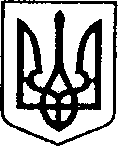   Ніжинська міська радаVІІ скликання                                                   Протокол № 119  засідання постійної депутатської комісії з питань  земельних відносин, будівництва, архітектури, інвестиційного розвитку міста та децентралізації13.06.2018 р.                                                                                                              Великий зал	Головуючий: Деркач А.П.Присутні члени комісії: Гриценко С.В.,                                            Шалай О.В.,                                                                                                                                  Ющенко О.Г.,Відсутні члени комісії:  Рожок С.В.,                                             Ситнік О.Д.,                                           Тіщенко В.В.                                                                                Присутні: Ващук М.І. (директор КП «ВАТПП»);Ворона Д.П. (начальник відділу інвестиційної діяльності та розвитку інфраструктури);Дзюба С.П. (заступник міського голови);Ільющенко С.В. (головний спеціаліст відділу юридично-кадрового забезпечення);Місан В.М. (начальник відділу земельних відносин);Мироненко В.Б. (начальник відділу містобудування та архітектури);Метеля Н.В. (головний спеціаліст управління Держгеокадастру у Ніжинському районі Чернігівської області);Нечваль О.М. (головний спеціаліст відділу з питань організації  діяльності  міської ради та її виконавчого комітету);Осадчий С.О. (заступник міського голови);Попик А.І. (головний спеціаліст відділу містобудування та архітектури);Процько Я.М. (головний спеціаліст відділу земельних відносин);Салогуб В.В. (секретар міської ради);Сіренко С.А. (заступник начальника УЖКГ та Б);Сокол Н.В. (журналіст газети «Вісті»);Щербак О.В. (депутат міської ради);Гр. Добра – Завадська Т.Г. СЛУХАЛИ: Деркача А.П. (голова комісії);Із пропозицією затвердити розгляд питань порядку денного.ВИРІШИЛИ: підтримати порядок розгляду питань порядку денного.ГОЛОСУВАЛИ: «за – 4», «проти – 0», «утримався – 0», «не голосував - 0».Порядок деннийПро надання дозволу на виготовлення проектів землеустрою щодо відведення земельної ділянки, надання дозволу на виготовлення технічної документації із землеустрою.Про поновлення договорів оренди земельних ділянок, внесення змін в рішення міської ради, надання дозволів на виготовлення проектів землеустрою щодо відведення земельних ділянок, затвердження технічної документації, припинення права користування земельними ділянками, надання земельними ділянками, надання земельних ділянок суб’єктам господарювання фізичним особам.Про поновлення договорів оренди земельних ділянок, внесення змін в рішення міської ради, надання дозволів на виготовлення проектів землеустрою щодо відведення земельних ділянок, затвердження технічної документації, припинення права користування земельними ділянками, надання земельних ділянок суб’єктам господарювання фізичним особам.Про включення в перелік земельних ділянок для продажу права оренди на земельних торгах окремими лотами.Про присвоєння адрес.Про присвоєння адрес.Про передачу на балансовий облік майна комунальної власності. Про внесення змін до додатку 42 «Юридичного обслуговування управління житлово-комунального господарства та будівництва Ніжинської міської ради на 2018 рік», затвердженого рішенням Ніжинської міської ради №5-34/2017 від 21 грудня 2017 р. «Про затвердження бюджетних програм місцевого значення на 2018 рік». Різне.Розгляд питань порядку денного:Про надання дозволу на виготовлення проектів землеустрою щодо відведення земельної ділянки, надання дозволу на виготовлення технічної документації із землеустроюЛуцку Євгенію Олександровичу по вул. НіжинозерськаСЛУХАЛИ: Деркача А.П. (голова комісії);Щодо зауважень до п. 1 відділу містобудування та архітектури (земельна ділянка частково знаходиться в археологічній зоні, частково в охоронній зоні пам’яток археології).ВИСТУПИЛИ: Процько Я.М. (головний спеціаліст відділу земельних відносин);Зазначила про те, що направлено запит до КП «НМБТІ».ВИРІШИЛИ: п. 1 направити на доопрацювання відділу земельних відносин (направлено запит до КП «НМБТІ») та відділу містобудування та архітектури. ГОЛОСУВАЛИ: «за – 4», «проти – 0», «утримався – 0», «не голосував - 0».Хнипель Галині Сергіївні по вул. О.Шмідта, 8СЛУХАЛИ: Деркача А.П. (голова комісії);ВИСТУПИЛИ: Процько Я.М. (головний спеціаліст відділу земельних відносин);ВИРІШИЛИ: підтримати п. 2.ГОЛОСУВАЛИ: «за – 4», «проти – 0», «утримався – 0», «не голосував - 0».Гончаровій Людмилі Костянтинівні по вул. Ватутіна, 22СЛУХАЛИ: Деркача А.П. (голова комісії);ВИСТУПИЛИ: Процько Я.М. (головний спеціаліст відділу земельних відносин);Зазначила про те, що направлено запит до КП «НМБТІ».ВИРІШИЛИ: п. 3 направити на доопрацювання відділу земельних відносин (направлено запит до КП «НМБТІ»). ГОЛОСУВАЛИ: «за – 4», «проти – 0», «утримався – 0», «не голосував - 0».Скорбіліній Тетяні Олексіївні по вул. Прилуцька, 44СЛУХАЛИ: Деркача А.П. (голова комісії);ВИСТУПИЛИ: Процько Я.М. (головний спеціаліст відділу земельних відносин);ВИРІШИЛИ: підтримати п. 4.ГОЛОСУВАЛИ: «за – 4», «проти – 0», «утримався – 0», «не голосував - 0».Сахну Євгену Сергійовичу по вул. ЛучицькогоСЛУХАЛИ: Деркача А.П. (голова комісії);ВИСТУПИЛИ: Процько Я.М. (головний спеціаліст відділу земельних відносин);ВИРІШИЛИ: п. 5 на доопрацювання директору КП «ВАТПП» Ващуку М.І. ГОЛОСУВАЛИ: «за – 4», «проти – 0», «утримався – 0», «не голосував - 0».Росомахі Наталії Іванівні по вул. Л.Толстого, 62-ВСЛУХАЛИ: Деркача А.П. (голова комісії);ВИСТУПИЛИ: Процько Я.М. (головний спеціаліст відділу земельних відносин);ВИРІШИЛИ: підтримати п. 6.ГОЛОСУВАЛИ: «за – 4», «проти – 0», «утримався – 0», «не голосував - 0».Борисову Артему Євгенійовичу по вул. Свободи, 10СЛУХАЛИ: Деркача А.П. (голова комісії);Щодо зауважень до п. 7 відділу містобудування та архітектури (на даній земельній ділянці у відповідності з Зонінгом позначена прибережна захисна смуга водного об’єкта).ВИСТУПИЛИ: Процько Я.М. (головний спеціаліст відділу земельних відносин);ВИРІШИЛИ: відмовити п. 7 (зауваження відділу містобудування та архітектури). ГОЛОСУВАЛИ: «за – 4», «проти – 0», «утримався – 0», «не голосував - 0».8. Гончаровій Людмилі Костянтинівні по вул. Ватутіна, 18-Ж9. Процько Світлані Анастасіївні по вул. Ватутіна10. Дяченку Вячеславу Сергійовичу по вул. Ватутіна11. Сабардіну Сергію Сергійовичу по вул. Ватутіна12. Колесник Оксані Анатоліївні по вул. ВатутінаСЛУХАЛИ: Деркача А.П. (голова комісії);Про те, що відділом містобудування та архітектури направлено запити по п. 8 – п. 12 до УЖКГ та Б.ВИСТУПИЛИ: Процько Я.М. (головний спеціаліст відділу земельних відносин);ВИРІШИЛИ: п. 8 – п. 12 на доопрацювання відділу містобудування та архітектури (направлено запити до УЖКГ та Б).ГОЛОСУВАЛИ: «за – 4», «проти – 0», «утримався – 0», «не голосував - 0».13. Щотці Тетяні Сергіївні по вул. Овдіївська, 91СЛУХАЛИ: Деркача А.П. (голова комісії);Щодо зауважень до п. 13 відділу містобудування та архітектури (зона садибної житлової забудови).ВИСТУПИЛИ: Процько Я.М. (головний спеціаліст відділу земельних відносин);ВИРІШИЛИ: відмовити п. 7 (зауваження відділу містобудування та архітектури). ГОЛОСУВАЛИ: «за – 4», «проти – 0», «утримався – 0», «не голосував - 0».14. Луняку Євгену Миколайовичу по вул. П.Прокоповича15. Полтавцю Дмитру Геннадійовичу по вул. П.ПрокоповичаСЛУХАЛИ: Деркача А.П. (голова комісії);Щодо зауважень до п. 14, п. 15 відділу містобудування та архітектури (потребують розробки розрахункової схеми).ВИСТУПИЛИ: Процько Я.М. (головний спеціаліст відділу земельних відносин);ВИРІШИЛИ: п. 14, п. 15 на доопрацювання відділу містобудування та архітектури (потребують розробки розрахункової схеми). ГОЛОСУВАЛИ: «за – 4», «проти – 0», «утримався – 0», «не голосував - 0».16. Сірик Валентині Олексіївні та Бойко Ользі Віталіївні по                пров. ЛозовийСЛУХАЛИ: Деркача А.П. (голова комісії);Щодо зауважень до п. 16 відділу містобудування та архітектури (зона садибної житлової забудови).ВИСТУПИЛИ: Процько Я.М. (головний спеціаліст відділу земельних відносин);ВИРІШИЛИ: підтримати п. 16.ГОЛОСУВАЛИ: «за – 4», «проти – 0», «утримався – 0», «не голосував - 0».17. Долі Галині Григорівні садівниче товариство «Мрія», діл. №36.18. Горлачу Вячеславу Івановичу по вул. Переяслівська, 5СЛУХАЛИ: Деркача А.П. (голова комісії);ВИСТУПИЛИ: Процько Я.М. (головний спеціаліст відділу земельних відносин);ВИРІШИЛИ: підтримати п. 17, п. 18.ГОЛОСУВАЛИ: «за – 4», «проти – 0», «утримався – 0», «не голосував - 0».19. Антоненко Ганні Петрівні по вул. КармелюкаСЛУХАЛИ: Деркача А.П. (голова комісії);ВИСТУПИЛИ: Процько Я.М. (головний спеціаліст відділу земельних відносин);ВИРІШИЛИ: на доопрацювання з виїздом на земельну ділянку, яка зазначена в п. 19.ГОЛОСУВАЛИ: «за – 4», «проти – 0», «утримався – 0», «не голосував - 0».Про поновлення договорів оренди земельних ділянок, внесення змін в рішення міської ради, надання дозволів на виготовлення проектів землеустрою щодо відведення земельних ділянок, затвердження технічної документації, припинення права користування земельними ділянками, надання земельними ділянками, надання земельних ділянок суб’єктам господарювання фізичним особамПоновити договір оренди: Бєловій Л.О. по вул. Шевченка 118 ЛСЛУХАЛИ: Деркача А.П. (голова комісії);ВИСТУПИЛИ: Місан В.М. (начальник відділу земельних відносин);ВИРІШИЛИ: поновити договір оренди до 01.11.2018 р. ГОЛОСУВАЛИ: «за – 4», «проти – 0», «утримався – 0», «не голосував - 0». Походні О.В. по вул. Московська, 21КСЛУХАЛИ: Деркача А.П. (голова комісії);ВИСТУПИЛИ: Місан В.М. (начальник відділу земельних відносин);ВИРІШИЛИ: поновити договір оренди до 01.11.2018 р. ГОЛОСУВАЛИ: «за – 4», «проти – 0», «утримався – 0», «не голосував - 0». Прокопцю М.Ф. площа Заньковецької, 2СЛУХАЛИ: Деркача А.П. (голова комісії);ВИСТУПИЛИ: Місан В.М. (начальник відділу земельних відносин);ВИРІШИЛИ:  на доопрацювання з виїздом на земельну ділянку, яка зазначена в п. 1.3.ГОЛОСУВАЛИ: «за – 4», «проти – 0», «утримався – 0», «не голосував - 0».Андрійцю В.І. по вул. Московська, 21 –ЗСЛУХАЛИ: Деркача А.П. (голова комісії);ВИСТУПИЛИ: Місан В.М. (начальник відділу земельних відносин);ВИРІШИЛИ: поновити договір оренди до 01.11.2018 р. ГОЛОСУВАЛИ: «за – 4», «проти – 0», «утримався – 0», «не голосував - 0». Савіновій Т.О. по вул. Шевченка, 160 – ТСЛУХАЛИ: Деркача А.П. (голова комісії);ВИСТУПИЛИ: Місан В.М. (начальник відділу земельних відносин);ВИРІШИЛИ: підтримати п. 1.5.ГОЛОСУВАЛИ: «за – 4», «проти – 0», «утримався – 0», «не голосував - 0». Надати: Красновиду С.В. по вул. Гончарна, 19 – АСЛУХАЛИ: Деркача А.П. (голова комісії);ВИСТУПИЛИ: Місан В.М. (начальник відділу земельних відносин);ВИРІШИЛИ: запросити заявника на наступне засідання комісії, яке відбудеться 20.06.2018.ГОЛОСУВАЛИ: «за – 4», «проти – 0», «утримався – 0», «не голосував - 0».Про поновлення договорів оренди земельних ділянок, внесення змін в рішення міської ради, надання дозволів на виготовлення проектів землеустрою щодо відведення земельних ділянок, затвердження технічної документації, припинення права користування земельними ділянками, надання земельних ділянок суб’єктам господарювання фізичним особамПоновити договір оренди:1.1.  Мозговому Володимиру Миколайовичу вул. Робітнича, 18АСЛУХАЛИ: Деркача А.П. (голова комісії);ВИСТУПИЛИ: Місан В.М. (начальник відділу земельних відносин);ВИРІШИЛИ: на доопрацювання з виїздом на земельну ділянку, яка зазначена в п. 1.1.ГОЛОСУВАЛИ: «за – 4», «проти – 0», «утримався – 0», «не голосував - 0».            1.2  Мозговому Володимиру Миколайовичу та Башинскій Антоніні Іванівні вул. Пржевальського, 7СЛУХАЛИ: Деркача А.П. (голова комісії);ВИСТУПИЛИ: Місан В.М. (начальник відділу земельних відносин);ВИРІШИЛИ: п. 1.2 на доопрацювання відділу юридично-кадрового забезпечення (підготувати юридичний висновок). ГОЛОСУВАЛИ: «за – 4», «проти – 0», «утримався – 0», «не голосував - 0».2. Внести зміни до:2.1. Жидком Володимиром Івановичем пл. Заньковецької, 1 СЛУХАЛИ: Деркача А.П. (голова комісії);ВИСТУПИЛИ: Місан В.М. (начальник відділу земельних відносин);ВИРІШИЛИ: п. 2.1 на доопрацювання відділу юридично-кадрового забезпечення (підготувати юридичний висновок). ГОЛОСУВАЛИ: «за – 4», «проти – 0», «утримався – 0», «не голосував - 0».3.Надати:3.1. Охонько Сергію Миколайовичу вул. Космонавтів, 43г/6 СЛУХАЛИ: Деркача А.П. (голова комісії);ВИСТУПИЛИ: Місан В.М. (начальник відділу земельних відносин);ВИРІШИЛИ: п. 3.1 на доопрацювання відділу земельних відносин.ГОЛОСУВАЛИ: «за – 4», «проти – 0», «утримався – 0», «не голосував - 0».3.2. Саричевій Олександрі Романівни вул. Московська, 1/3 СЛУХАЛИ: Деркача А.П. (голова комісії);ВИСТУПИЛИ: Місан В.М. (начальник відділу земельних відносин);ВИРІШИЛИ: п. 3.2 на доопрацювання відділу земельних відносин.ГОЛОСУВАЛИ: «за – 4», «проти – 0», «утримався – 0», «не голосував - 0».Надати дозвіл:4.1. Нестерук Наталії Олександрівни вул.  Овдіївська, 43 4.2. Крамаренко Олександру Васильовичу вул. Овдіївська, 43 СЛУХАЛИ: Деркача А.П. (голова комісії);ВИСТУПИЛИ: Місан В.М. (начальник відділу земельних відносин);ВИРІШИЛИ: п. 4.1, п. 4.2  на доопрацювання відділу земельних відносин.ГОЛОСУВАЛИ: «за – 4», «проти – 0», «утримався – 0», «не голосував - 0».4.3. Гришкевич Наталії Іванівни вул. Гвардійська, 14.4. Гришкевич Наталії Іванівни вул. Гвардійська, 1 СЛУХАЛИ: Деркача А.П. (голова комісії);ВИСТУПИЛИ: Місан В.М. (начальник відділу земельних відносин);ВИРІШИЛИ: 1.  п. 4.3, п. 4.4  на доопрацювання (необхідно внести зміни в частині присвоєння адрес на нерухоме майно);2. рекомендувати директору КП «ВАТПП» винести на розгляд чергової 39 сесії Ніжинської міської ради відповідний проект рішення. ГОЛОСУВАЛИ: «за – 4», «проти – 0», «утримався – 0», «не голосував - 0».Затвердити:5.1. Опанасенку Анатолію Івановичу вул. Московська, 5-Б/19 5.2. Опанасенку Анатолію Івановичу вул. Московська, 5-Б/19 5.3. Опанасенку Анатолію Івановичу вул. Московська, 5-Б/19           5.4. Опанасенку Анатолію Івановичу вул. Московська, 5-Б/25 СЛУХАЛИ: Деркача А.П. (голова комісії);ВИСТУПИЛИ: Місан В.М. (начальник відділу земельних відносин);Зазначила, що ФОП Опанасенко А.І. рішенням від 04.06.2003 року отримав у користування земельну ділянку площею 189 м² та уклав довгостроковий договір оренди. За рішенням НМР від 22.09.2011 №13-14/2011було вилучено частину земельної ділянки площею 0,0044 га та залишено в користуванні 0,0145 га. На сьогодні зареєстровано 3 земельні ділянки відповідно до Держгеокадастру. ВИРІШИЛИ: п. 5.1 – п. 5.4 підтримати.ГОЛОСУВАЛИ: «за – 4», «проти – 0», «утримався – 0», «не голосував - 0».          4. Про включення в перелік земельних ділянок для продажу права               оренди на земельних торгах окремими лотамиСЛУХАЛИ: Деркача А.П. (голова комісії);ВИСТУПИЛИ: Місан В.М. (начальник відділу земельних відносин);ВИРІШИЛИ: підтримати проект рішення. ГОЛОСУВАЛИ: «за – 4», «проти – 0», «утримався – 0», «не голосував - 0».Про присвоєння адресПрисвоїти адреси: 1.1. Гук Володимира Олександровича – м.Ніжин, вулиця Радіщева, 27 «а» - замість м.Ніжин, вулиця Супутників,17СЛУХАЛИ: Деркача А.П. (голова комісії);ВИСТУПИЛИ: Ващук М.І. (директор КП «ВАТПП»);ВИРІШИЛИ: підтримати п. 1.1.ГОЛОСУВАЛИ: «за – 4», «проти – 0», «утримався – 0», «не голосував - 0».Семишкур Марії Григорівни вулиця Шолом Алейхема,20СЛУХАЛИ: Деркача А.П. (голова комісії);ВИСТУПИЛИ: Ващук М.І. (директор КП «ВАТПП»);ВИРІШИЛИ: підтримати п. 1.2.ГОЛОСУВАЛИ: «за – 4», «проти – 0», «утримався – 0», «не голосував - 0».1.3. приватного виробничо-комерційного підприємства фірма «Кур’єр» - м.Ніжин, вулиця Борзнянський шлях, земельна ділянка №57 «Є» СЛУХАЛИ: Деркача А.П. (голова комісії);ВИСТУПИЛИ: Ващук М.І. (директор КП «ВАТПП»);ВИРІШИЛИ: підтримати п. 1.3.ГОЛОСУВАЛИ: «за – 4», «проти – 0», «утримався – 0», «не голосував - 0».Про присвоєння адрес1. Присвоїти адреси:  1.1.Спасо-Преображенській церкві  Української Православної церкви Київського патріархату – м.Ніжин, вулиця Московська, будівля 7«г»СЛУХАЛИ: Деркача А.П. (голова комісії);ВИСТУПИЛИ: Ващук М.І. (директор КП «ВАТПП»);ВИРІШИЛИ: підтримати п. 1.1.ГОЛОСУВАЛИ: «за – 4», «проти – 0», «утримався – 0», «не голосував - 0».1.2.Мусієнко Анатолія Івановича - м.Ніжин, вулиця Бовкуна, 1«б»СЛУХАЛИ: Деркача А.П. (голова комісії);ВИСТУПИЛИ: Ващук М.І. (директор КП «ВАТПП»);ВИРІШИЛИ: підтримати п. 1.2.ГОЛОСУВАЛИ: «за – 4», «проти – 0», «утримався – 0», «не голосував - 0».Про передачу на балансовий облік майна комунальної власностіСЛУХАЛИ: Деркача А.П. (голова комісії);ВИСТУПИЛИ: Сіренко С.А. (заступник начальника УЖКГ та Б);ВИРІШИЛИ: винести даний проект рішення на розгляд сесії.ГОЛОСУВАЛИ: «за – 4», «проти – 0», «утримався – 0», «не голосував - 0».Про внесення змін до додатку 42 «Юридичного обслуговування управління житлово-комунального господарства та будівництва Ніжинської міської ради на 2018 рік», затвердженого рішенням Ніжинської міської ради №5-34/2017 від 21 грудня 2017 р. «Про затвердження бюджетних програм місцевого значення на 2018 рік» СЛУХАЛИ: Деркача А.П. (голова комісії);ВИСТУПИЛИ: Сіренко С.А. (заступник начальника УЖКГ та Б);ВИРІШИЛИ: винести даний проект рішення на розгляд сесії.ГОЛОСУВАЛИ: «за – 4», «проти – 0», «утримався – 0», «не голосував - 0».РізнеІ. Про розгляд інформації щодо добровільного об’єднання територіальних громад СЛУХАЛИ: Осадчий С.О. (заступник міського голови);Надав інформацію щодо проведеної роботи в напрямку добровільного об’єднання територіальних громад. ВИРІШИЛИ: інформацію прийняти до відома.ГОЛОСУВАЛИ: «за – 4», «проти – 0», «утримався – 0», «не голосував - 0».Голова комісії                                                                                   А.П. Деркач    П.І.Б.ЗаПротиУтримавсяНе голосувавГриценко Сергій Володимирович+Деркач Андрій Петрович+Рожок Світлана Володимирівна відсутня відсутня відсутня відсутня Ющенко Олександр Григорович+Ситнік Олег ДенисовичвідсутнійвідсутнійвідсутнійвідсутнійТіщенко Валентина ВолодимирівнавідсутнявідсутнявідсутнявідсутняШалай Олександр Віталійович+№Назва відділу Зауваження1Відділ юридично-кадрового забезпечення-2Відділ земельних відносин-3Відділ містобудування та архітектури+П.І.Б.ЗаПротиУтримавсяНе голосувавГриценко Сергій Володимирович+Деркач Андрій Петрович+Рожок Світлана Володимирівна відсутня відсутня відсутня відсутня Ющенко Олександр Григорович+Ситнік Олег ДенисовичвідсутнійвідсутнійвідсутнійвідсутнійТіщенко Валентина ВолодимирівнавідсутнявідсутнявідсутнявідсутняШалай Олександр Віталійович+№Назва відділу Зауваження1Відділ юридично-кадрового забезпечення-2Відділ земельних відносин-3Відділ містобудування та архітектури-П.І.Б.ЗаПротиУтримавсяНе голосувавГриценко Сергій Володимирович+Деркач Андрій Петрович+Рожок Світлана Володимирівна відсутня відсутня відсутня відсутня Ющенко Олександр Григорович+Ситнік Олег ДенисовичвідсутнійвідсутнійвідсутнійвідсутнійТіщенко Валентина ВолодимирівнавідсутнявідсутнявідсутнявідсутняШалай Олександр Віталійович+П.І.Б.ЗаПротиУтримавсяНе голосувавГриценко Сергій Володимирович+Деркач Андрій Петрович+Рожок Світлана Володимирівна відсутня відсутня відсутня відсутня Ющенко Олександр Григорович+Ситнік Олег ДенисовичвідсутнійвідсутнійвідсутнійвідсутнійТіщенко Валентина ВолодимирівнавідсутнявідсутнявідсутнявідсутняШалай Олександр Віталійович+№Назва відділу Зауваження1Відділ юридично-кадрового забезпечення-2Відділ земельних відносин-3Відділ містобудування та архітектури-П.І.Б.ЗаПротиУтримавсяНе голосувавГриценко Сергій Володимирович+Деркач Андрій Петрович+Рожок Світлана Володимирівна відсутня відсутня відсутня відсутня Ющенко Олександр Григорович+Ситнік Олег ДенисовичвідсутнійвідсутнійвідсутнійвідсутнійТіщенко Валентина ВолодимирівнавідсутнявідсутнявідсутнявідсутняШалай Олександр Віталійович+П.І.Б.ЗаПротиУтримавсяНе голосувавГриценко Сергій Володимирович+Деркач Андрій Петрович+Рожок Світлана Володимирівна відсутня відсутня відсутня відсутня Ющенко Олександр Григорович+Ситнік Олег ДенисовичвідсутнійвідсутнійвідсутнійвідсутнійТіщенко Валентина ВолодимирівнавідсутнявідсутнявідсутнявідсутняШалай Олександр Віталійович+№Назва відділу Зауваження1Відділ юридично-кадрового забезпечення-2Відділ земельних відносин-3Відділ містобудування та архітектури-П.І.Б.ЗаПротиУтримавсяНе голосувавГриценко Сергій Володимирович+Деркач Андрій Петрович+Рожок Світлана Володимирівна відсутня відсутня відсутня відсутня Ющенко Олександр Григорович+Ситнік Олег ДенисовичвідсутнійвідсутнійвідсутнійвідсутнійТіщенко Валентина ВолодимирівнавідсутнявідсутнявідсутнявідсутняШалай Олександр Віталійович+№Назва відділу Зауваження1Відділ юридично-кадрового забезпечення-2Відділ земельних відносин-3Відділ містобудування та архітектури+П.І.Б.ЗаПротиУтримавсяНе голосувавГриценко Сергій Володимирович+Деркач Андрій Петрович+Рожок Світлана Володимирівна відсутня відсутня відсутня відсутня Ющенко Олександр Григорович+Ситнік Олег ДенисовичвідсутнійвідсутнійвідсутнійвідсутнійТіщенко Валентина ВолодимирівнавідсутнявідсутнявідсутнявідсутняШалай Олександр Віталійович+П.І.Б.ЗаПротиУтримавсяНе голосувавГриценко Сергій Володимирович+Деркач Андрій Петрович+Рожок Світлана Володимирівна відсутня відсутня відсутня відсутня Ющенко Олександр Григорович+Ситнік Олег ДенисовичвідсутнійвідсутнійвідсутнійвідсутнійТіщенко Валентина ВолодимирівнавідсутнявідсутнявідсутнявідсутняШалай Олександр Віталійович+№Назва відділу Зауваження1Відділ юридично-кадрового забезпечення-2Відділ земельних відносин-3Відділ містобудування та архітектури+П.І.Б.ЗаПротиУтримавсяНе голосувавГриценко Сергій Володимирович+Деркач Андрій Петрович+Рожок Світлана Володимирівна відсутня відсутня відсутня відсутня Ющенко Олександр Григорович+Ситнік Олег ДенисовичвідсутнійвідсутнійвідсутнійвідсутнійТіщенко Валентина ВолодимирівнавідсутнявідсутнявідсутнявідсутняШалай Олександр Віталійович+№Назва відділу Зауваження1Відділ юридично-кадрового забезпечення-2Відділ земельних відносин-3Відділ містобудування та архітектури+П.І.Б.ЗаПротиУтримавсяНе голосувавГриценко Сергій Володимирович+Деркач Андрій Петрович+Рожок Світлана Володимирівна відсутня відсутня відсутня відсутня Ющенко Олександр Григорович+Ситнік Олег ДенисовичвідсутнійвідсутнійвідсутнійвідсутнійТіщенко Валентина ВолодимирівнавідсутнявідсутнявідсутнявідсутняШалай Олександр Віталійович+№Назва відділу Зауваження1Відділ юридично-кадрового забезпечення-2Відділ земельних відносин-3Відділ містобудування та архітектури+П.І.Б.ЗаПротиУтримавсяНе голосувавГриценко Сергій Володимирович+Деркач Андрій Петрович+Рожок Світлана Володимирівна відсутня відсутня відсутня відсутня Ющенко Олександр Григорович+Ситнік Олег ДенисовичвідсутнійвідсутнійвідсутнійвідсутнійТіщенко Валентина ВолодимирівнавідсутнявідсутнявідсутнявідсутняШалай Олександр Віталійович+№Назва відділу Зауваження1Відділ юридично-кадрового забезпечення-2Відділ земельних відносин-3Відділ містобудування та архітектури-П.І.Б.ЗаПротиУтримавсяНе голосувавГриценко Сергій Володимирович+Деркач Андрій Петрович+Рожок Світлана Володимирівна відсутня відсутня відсутня відсутня Ющенко Олександр Григорович+Ситнік Олег ДенисовичвідсутнійвідсутнійвідсутнійвідсутнійТіщенко Валентина ВолодимирівнавідсутнявідсутнявідсутнявідсутняШалай Олександр Віталійович+№Назва відділу Зауваження1Відділ юридично-кадрового забезпечення-2Відділ земельних відносин-3Відділ містобудування та архітектури-П.І.Б.ЗаПротиУтримавсяНе голосувавГриценко Сергій Володимирович+Деркач Андрій Петрович+Рожок Світлана Володимирівна відсутня відсутня відсутня відсутня Ющенко Олександр Григорович+Ситнік Олег ДенисовичвідсутнійвідсутнійвідсутнійвідсутнійТіщенко Валентина ВолодимирівнавідсутнявідсутнявідсутнявідсутняШалай Олександр Віталійович+П.І.Б.ЗаПротиУтримавсяНе голосувавГриценко Сергій Володимирович+Деркач Андрій Петрович+Рожок Світлана Володимирівна відсутня відсутня відсутня відсутня Ющенко Олександр Григорович+Ситнік Олег ДенисовичвідсутнійвідсутнійвідсутнійвідсутнійТіщенко Валентина ВолодимирівнавідсутнявідсутнявідсутнявідсутняШалай Олександр Віталійович+П.І.Б.ЗаПротиУтримавсяНе голосувавГриценко Сергій Володимирович+Деркач Андрій Петрович+Рожок Світлана Володимирівна відсутня відсутня відсутня відсутня Ющенко Олександр Григорович+Ситнік Олег ДенисовичвідсутнійвідсутнійвідсутнійвідсутнійТіщенко Валентина ВолодимирівнавідсутнявідсутнявідсутнявідсутняШалай Олександр Віталійович+П.І.Б.ЗаПротиУтримавсяНе голосувавГриценко Сергій Володимирович+Деркач Андрій Петрович+Рожок Світлана Володимирівна відсутня відсутня відсутня відсутня Ющенко Олександр Григорович+Ситнік Олег ДенисовичвідсутнійвідсутнійвідсутнійвідсутнійТіщенко Валентина ВолодимирівнавідсутнявідсутнявідсутнявідсутняШалай Олександр Віталійович+П.І.Б.ЗаПротиУтримавсяНе голосувавГриценко Сергій Володимирович+Деркач Андрій Петрович+Рожок Світлана Володимирівна відсутня відсутня відсутня відсутня Ющенко Олександр Григорович+Ситнік Олег ДенисовичвідсутнійвідсутнійвідсутнійвідсутнійТіщенко Валентина ВолодимирівнавідсутнявідсутнявідсутнявідсутняШалай Олександр Віталійович+П.І.Б.ЗаПротиУтримавсяНе голосувавГриценко Сергій Володимирович+Деркач Андрій Петрович+Рожок Світлана Володимирівна відсутня відсутня відсутня відсутня Ющенко Олександр Григорович+Ситнік Олег ДенисовичвідсутнійвідсутнійвідсутнійвідсутнійТіщенко Валентина ВолодимирівнавідсутнявідсутнявідсутнявідсутняШалай Олександр Віталійович+П.І.Б.ЗаПротиУтримавсяНе голосувавГриценко Сергій Володимирович+Деркач Андрій Петрович+Рожок Світлана Володимирівна відсутня відсутня відсутня відсутня Ющенко Олександр Григорович+Ситнік Олег ДенисовичвідсутнійвідсутнійвідсутнійвідсутнійТіщенко Валентина ВолодимирівнавідсутнявідсутнявідсутнявідсутняШалай Олександр Віталійович+П.І.Б.ЗаПротиУтримавсяНе голосувавГриценко Сергій Володимирович+Деркач Андрій Петрович+Рожок Світлана Володимирівна відсутня відсутня відсутня відсутня Ющенко Олександр Григорович+Ситнік Олег ДенисовичвідсутнійвідсутнійвідсутнійвідсутнійТіщенко Валентина ВолодимирівнавідсутнявідсутнявідсутнявідсутняШалай Олександр Віталійович+П.І.Б.ЗаПротиУтримавсяНе голосувавГриценко Сергій Володимирович+Деркач Андрій Петрович+Рожок Світлана Володимирівна відсутня відсутня відсутня відсутня Ющенко Олександр Григорович+Ситнік Олег ДенисовичвідсутнійвідсутнійвідсутнійвідсутнійТіщенко Валентина ВолодимирівнавідсутнявідсутнявідсутнявідсутняШалай Олександр Віталійович+П.І.Б.ЗаПротиУтримавсяНе голосувавГриценко Сергій Володимирович+Деркач Андрій Петрович+Рожок Світлана Володимирівна відсутня відсутня відсутня відсутня Ющенко Олександр Григорович+Ситнік Олег ДенисовичвідсутнійвідсутнійвідсутнійвідсутнійТіщенко Валентина ВолодимирівнавідсутнявідсутнявідсутнявідсутняШалай Олександр Віталійович+П.І.Б.ЗаПротиУтримавсяНе голосувавГриценко Сергій Володимирович+Деркач Андрій Петрович+Рожок Світлана Володимирівна відсутня відсутня відсутня відсутня Ющенко Олександр Григорович+Ситнік Олег ДенисовичвідсутнійвідсутнійвідсутнійвідсутнійТіщенко Валентина ВолодимирівнавідсутнявідсутнявідсутнявідсутняШалай Олександр Віталійович+П.І.Б.ЗаПротиУтримавсяНе голосувавГриценко Сергій Володимирович+Деркач Андрій Петрович+Рожок Світлана Володимирівна відсутня відсутня відсутня відсутня Ющенко Олександр Григорович+Ситнік Олег ДенисовичвідсутнійвідсутнійвідсутнійвідсутнійТіщенко Валентина ВолодимирівнавідсутнявідсутнявідсутнявідсутняШалай Олександр Віталійович+П.І.Б.ЗаПротиУтримавсяНе голосувавГриценко Сергій Володимирович+Деркач Андрій Петрович+Рожок Світлана Володимирівна відсутня відсутня відсутня відсутня Ющенко Олександр Григорович+Ситнік Олег ДенисовичвідсутнійвідсутнійвідсутнійвідсутнійТіщенко Валентина ВолодимирівнавідсутнявідсутнявідсутнявідсутняШалай Олександр Віталійович+П.І.Б.ЗаПротиУтримавсяНе голосувавГриценко Сергій Володимирович+Деркач Андрій Петрович+Рожок Світлана Володимирівна відсутня відсутня відсутня відсутня Ющенко Олександр Григорович+Ситнік Олег ДенисовичвідсутнійвідсутнійвідсутнійвідсутнійТіщенко Валентина ВолодимирівнавідсутнявідсутнявідсутнявідсутняШалай Олександр Віталійович+№Назва відділу Зауваження1Відділ юридично-кадрового забезпечення-2Відділ земельних відносин+3Відділ містобудування та архітектури-П.І.Б.ЗаПротиУтримавсяНе голосувавГриценко Сергій Володимирович+Деркач Андрій Петрович+Рожок Світлана Володимирівна відсутня відсутня відсутня відсутня Ющенко Олександр Григорович+Ситнік Олег ДенисовичвідсутнійвідсутнійвідсутнійвідсутнійТіщенко Валентина ВолодимирівнавідсутнявідсутнявідсутнявідсутняШалай Олександр Віталійович+П.І.Б.ЗаПротиУтримавсяНе голосувавГриценко Сергій Володимирович+Деркач Андрій Петрович+Рожок Світлана Володимирівна відсутня відсутня відсутня відсутня Ющенко Олександр Григорович+Ситнік Олег ДенисовичвідсутнійвідсутнійвідсутнійвідсутнійТіщенко Валентина ВолодимирівнавідсутнявідсутнявідсутнявідсутняШалай Олександр Віталійович+П.І.Б.ЗаПротиУтримавсяНе голосувавГриценко Сергій Володимирович+Деркач Андрій Петрович+Рожок Світлана Володимирівна відсутня відсутня відсутня відсутня Ющенко Олександр Григорович+Ситнік Олег ДенисовичвідсутнійвідсутнійвідсутнійвідсутнійТіщенко Валентина ВолодимирівнавідсутнявідсутнявідсутнявідсутняШалай Олександр Віталійович+П.І.Б.ЗаПротиУтримавсяНе голосувавГриценко Сергій Володимирович+Деркач Андрій Петрович+Рожок Світлана Володимирівна відсутня відсутня відсутня відсутня Ющенко Олександр Григорович+Ситнік Олег ДенисовичвідсутнійвідсутнійвідсутнійвідсутнійТіщенко Валентина ВолодимирівнавідсутнявідсутнявідсутнявідсутняШалай Олександр Віталійович+П.І.Б.ЗаПротиУтримавсяНе голосувавГриценко Сергій Володимирович+Деркач Андрій Петрович+Рожок Світлана Володимирівна відсутня відсутня відсутня відсутня Ющенко Олександр Григорович+Ситнік Олег ДенисовичвідсутнійвідсутнійвідсутнійвідсутнійТіщенко Валентина ВолодимирівнавідсутнявідсутнявідсутнявідсутняШалай Олександр Віталійович+П.І.Б.ЗаПротиУтримавсяНе голосувавГриценко Сергій Володимирович+Деркач Андрій Петрович+Рожок Світлана Володимирівна відсутня відсутня відсутня відсутня Ющенко Олександр Григорович+Ситнік Олег ДенисовичвідсутнійвідсутнійвідсутнійвідсутнійТіщенко Валентина ВолодимирівнавідсутнявідсутнявідсутнявідсутняШалай Олександр Віталійович+П.І.Б.ЗаПротиУтримавсяНе голосувавГриценко Сергій Володимирович+Деркач Андрій Петрович+Рожок Світлана Володимирівна відсутня відсутня відсутня відсутня Ющенко Олександр Григорович+Ситнік Олег ДенисовичвідсутнійвідсутнійвідсутнійвідсутнійТіщенко Валентина ВолодимирівнавідсутнявідсутнявідсутнявідсутняШалай Олександр Віталійович+П.І.Б.ЗаПротиУтримавсяНе голосувавГриценко Сергій Володимирович+Деркач Андрій Петрович+Рожок Світлана Володимирівна відсутня відсутня відсутня відсутня Ющенко Олександр Григорович+Ситнік Олег ДенисовичвідсутнійвідсутнійвідсутнійвідсутнійТіщенко Валентина ВолодимирівнавідсутнявідсутнявідсутнявідсутняШалай Олександр Віталійович+П.І.Б.ЗаПротиУтримавсяНе голосувавГриценко Сергій Володимирович+Деркач Андрій Петрович+Рожок Світлана Володимирівна відсутня відсутня відсутня відсутня Ющенко Олександр Григорович+Ситнік Олег ДенисовичвідсутнійвідсутнійвідсутнійвідсутнійТіщенко Валентина ВолодимирівнавідсутнявідсутнявідсутнявідсутняШалай Олександр Віталійович+П.І.Б.ЗаПротиУтримавсяНе голосувавГриценко Сергій Володимирович+Деркач Андрій Петрович+Рожок Світлана Володимирівна відсутня відсутня відсутня відсутня Ющенко Олександр Григорович+Ситнік Олег ДенисовичвідсутнійвідсутнійвідсутнійвідсутнійТіщенко Валентина ВолодимирівнавідсутнявідсутнявідсутнявідсутняШалай Олександр Віталійович+